Hello Blue Class!        I hope you have a had a good week. Did you manage to make a fish and try some of the fishy activities we had last week? James made a great fish and sent a photo of it. He also made some fishcakes and added some of the mustard leaves he had grown to the fishcakes. What a good idea – well done James, and thanks for the photos!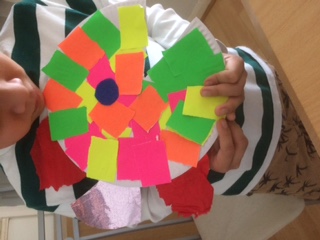 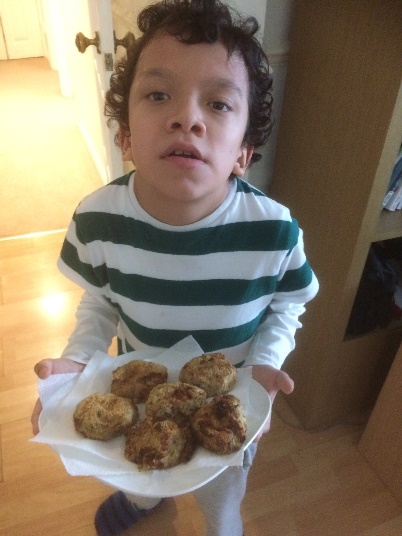 Lots of our activities this week are focusing on crabs. Let’s see what they are……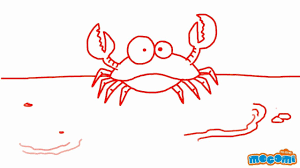 Catch a crab – some videos about crabs and some crabby songsMake a crab – find paper, card, material, paints and felt pens. Design and make your own crab. There are some ideas here to inspire you.Making Tuna Pasta Bake – yummy!PE with Olivia – Can you jump like Olivia? Keep going with your Move programmes. There’s also some sea creature yoga ideas to try too. Ocean playdough – something for you to make and then use.Float or sink? – Collect things when you go out for a walk and then use them to have fun with water. You might get wet!Have a lovely week, everyone, and please let me know what you do, if you can. It’s great to have all your emails and photos, so please keep them coming.Love Barbara xxxb.nathan@watergate.lewisham.sch.uk   